NZ Hanoverian Society – to be held at Huka Falls Lodge, TaupoIt’s that time of year again when we all get together and “talk horses” and to celebate the wonderful performances of Hanoverians and Rheinlanders over the past year -  at the Annual General Meeting of your Society on Saturday 4th August 2018 at Huka Falls Lodge, TaupoLunch from 12:30pm and commence the Annual General Meeting at 4:00pm.This year the format for the day will be as follows:12 noon	Doors open for Luncheon and gathering12.30pm	Luncheon served                                    Followed by a talk by Dr Leigh de Clifford BVSc. –  Latest                                     Developments in the WFFS and OCD in foals and horses                                    2.00pm	Awards presentation 4.00pm	 Meeting commences - preceded by afternoon tea7.00pm	Move to Acacia Room for dinner (to be pre-paid on booking form)Freephone 0800 485 284 
P.O. Box 155 
56 Huka Falls Road, 
Taupo 3351 
New Zealand 
T +64 7 376 0260 
F +64 7 378 5333 
info@hukafallsresort.com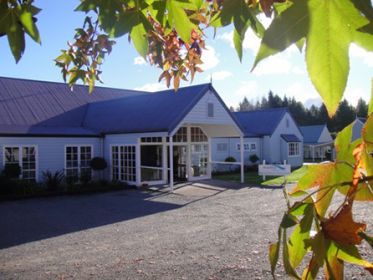 